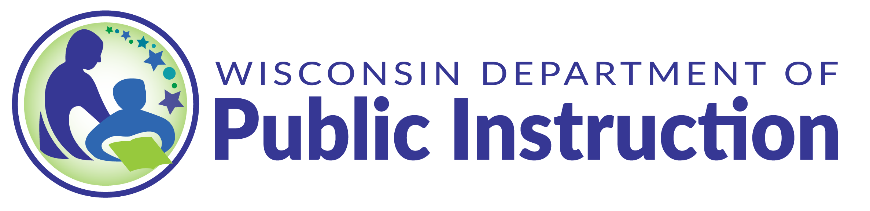 Cheese Processing Program Participating Processors School Year 2022-23110244 Cheese Mozzarella BulkBernatello’s PizzaConAgra FoodsES FoodsThe Fathers Table (not participating)Nardone Brothers BakingS.A. PiazzaSchwan’s Food ServiceTyson/Bosco’s